BRITISH VALUES - What are they?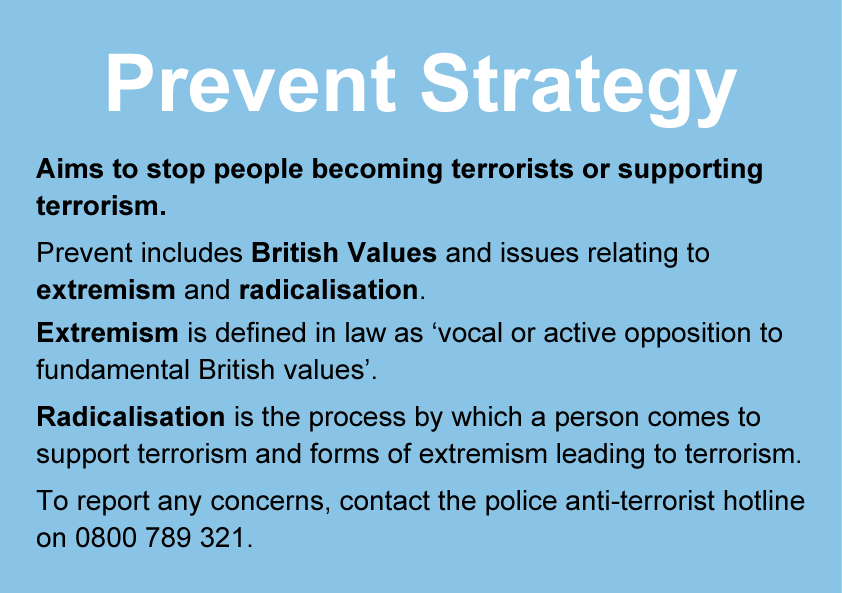 www.gov.uk/ACTBritish ValuesBritish ValuesDefinitionHow to promote and apply the valuesMMutual respect and toleranceEquality and fairness for all regardless of their background or religious beliefsEngage in activities and events such as Black History Month, International Women’s Day, etcHave an open minded and liberal attitude to those whose faith and beliefs may defer from your ownShow respect for an individual’s dignityIIndividual LibertyFreedom, for example the right to believe and express oneself in a manner of one’s own choosing within the law Make your own decision about the programme you would like to studyRaise understanding and tackle prejudice so all are treated with respect and in line with the Equality dutyPromote benefits of diversityCelebrate the individuality of your peers and staffLThe rule of LawLaws protect everyone, no-one is above the lawAbide to group rules and the Learner Code of ConductDo not break the law – The laws are put in place to help us live, study and work in a happy, safe and secure environmentDDemocracyPeople power - freedom to express opinions and a willingness to listen to other viewsExpress your opinion during group discussions and activitiesHave your view on what you think works best for you  Provide honest feedback about your learning experience